Mill Hill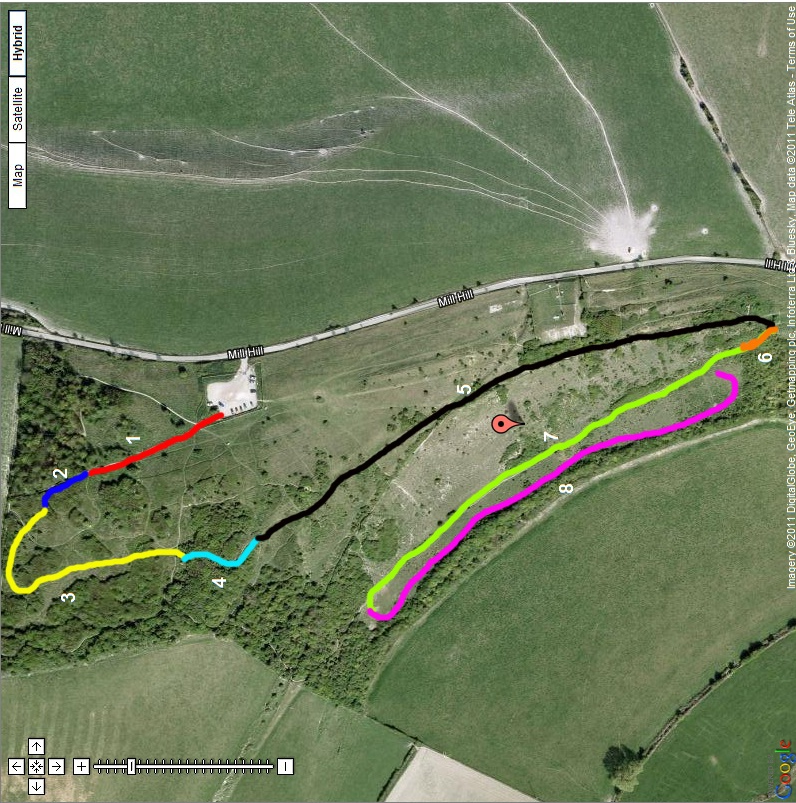 1TQ 21164 07465Start in the carpark and take the northern gate acrros grass to wooded area2TQ 21106 07565Begins at wooded area and cuts in at TQ 21091 07603 before hedge3TQ 21078 07595Out of the woods dogleg around the grassed area until you enter a scrub/wood area4TQ 21057 07495Very short section which ends when you emerge into the grassland5TQ 21058 07441Long section follows the path all the way to the steps6TQ 21228 07053Very short section down steps ends when you come into the open, Speckled Wood often found here.7TQ 21211 07077Follow the path all the way to where the grass ends and turn left down to the hedge8TQ 21007 07356Follow the hedge at the bottom all the way along ending at TQ 21203 07082